O B J E D N Á V K Ačíslo :  336/2022ObjednatelObjednatelIČO:IČO:00064289DIČ:CZ00064289CZ00064289CZ00064289CZ00064289CZ00064289CZ00064289CZ00064289CZ00064289CZ00064289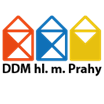 Dům dětí a mládeže hlavního města PrahyDům dětí a mládeže hlavního města PrahyDům dětí a mládeže hlavního města PrahyDům dětí a mládeže hlavního města PrahyDům dětí a mládeže hlavního města PrahyDům dětí a mládeže hlavního města PrahyDům dětí a mládeže hlavního města PrahyDům dětí a mládeže hlavního města PrahyDům dětí a mládeže hlavního města PrahyDům dětí a mládeže hlavního města PrahyDům dětí a mládeže hlavního města PrahyDům dětí a mládeže hlavního města PrahyDům dětí a mládeže hlavního města PrahyKarlínské náměstí 7Karlínské náměstí 7Karlínské náměstí 7Karlínské náměstí 7Karlínské náměstí 7Karlínské náměstí 7Karlínské náměstí 7Karlínské náměstí 7186 00  Praha186 00  Praha186 00  Praha186 00  Praha186 00  Praha186 00  PrahaDodavatelDodavatelIČO:07417659DIČ:CZ07417659GumotexGumotexGumotexGumotexGumotexGumotexBankovní spojeníBankovní spojeníMládežnická 3a/3062Mládežnická 3a/3062Mládežnická 3a/3062Mládežnická 3a/3062Mládežnická 3a/3062Mládežnická 3a/3062Číslo účtuČíslo účtu2000150008/60002000150008/60002000150008/60002000150008/60002000150008/6000690 02  Břeclav690 02  Břeclav690 02  Břeclav690 02  Břeclav690 02  Břeclav690 02  BřeclavObjednáváme:Objednáváme:Objednáváme:nafukovací kanoe Pálavanafukovací kanoe Pálavanafukovací kanoe Pálavanafukovací kanoe Pálavanafukovací kanoe Pálavanafukovací kanoe Pálavanafukovací kanoe Pálavanafukovací kanoe Pálavanafukovací kanoe Pálavanafukovací kanoe Pálavanafukovací kanoe Pálavanafukovací kanoe Pálavaobjednáváme u Vás:

5 ks nafukovací kanoe Pálava - barva zelená                     á 23214,-- Kč
5 ks sedačka Pálava                                             á 927,-- Kč

cena celkem včetně DPH                          120705,-- Kč

doprava zdarma

místo dodání:

DDM hl.m.Prahy
ŠvP a ŠJ

Podhradí u Ledče nad Sázavou 33
58401


kontaktní osoba: Petr Čermák, 

Objednávka bude zveřejněna ve veřejně dostupné elektronické databázi smluv.

Akceptovaná objednávka nabývá účinnosti nejdříve dnem uveřejnění v registru smluv.

Plnění předmětu této objednávky před její účinností se považuje za plnění podle této akceptované objednávky a 
práva a povinnosti z ní vzniklé se řídí touto objednávkou.

Akceptace objednávky:

Tuto objednávku akceptujeme v plném rozsahu.

Dne:         6.12.2022                   Jméno: Měchurová Gabriela
                             




vystavila:Drábková Eva


Schvulil: Ing. Mgr. Libor Bezděkobjednáváme u Vás:

5 ks nafukovací kanoe Pálava - barva zelená                     á 23214,-- Kč
5 ks sedačka Pálava                                             á 927,-- Kč

cena celkem včetně DPH                          120705,-- Kč

doprava zdarma

místo dodání:

DDM hl.m.Prahy
ŠvP a ŠJ

Podhradí u Ledče nad Sázavou 33
58401


kontaktní osoba: Petr Čermák, 

Objednávka bude zveřejněna ve veřejně dostupné elektronické databázi smluv.

Akceptovaná objednávka nabývá účinnosti nejdříve dnem uveřejnění v registru smluv.

Plnění předmětu této objednávky před její účinností se považuje za plnění podle této akceptované objednávky a 
práva a povinnosti z ní vzniklé se řídí touto objednávkou.

Akceptace objednávky:

Tuto objednávku akceptujeme v plném rozsahu.

Dne:         6.12.2022                   Jméno: Měchurová Gabriela
                             




vystavila:Drábková Eva


Schvulil: Ing. Mgr. Libor Bezděkobjednáváme u Vás:

5 ks nafukovací kanoe Pálava - barva zelená                     á 23214,-- Kč
5 ks sedačka Pálava                                             á 927,-- Kč

cena celkem včetně DPH                          120705,-- Kč

doprava zdarma

místo dodání:

DDM hl.m.Prahy
ŠvP a ŠJ

Podhradí u Ledče nad Sázavou 33
58401


kontaktní osoba: Petr Čermák, 

Objednávka bude zveřejněna ve veřejně dostupné elektronické databázi smluv.

Akceptovaná objednávka nabývá účinnosti nejdříve dnem uveřejnění v registru smluv.

Plnění předmětu této objednávky před její účinností se považuje za plnění podle této akceptované objednávky a 
práva a povinnosti z ní vzniklé se řídí touto objednávkou.

Akceptace objednávky:

Tuto objednávku akceptujeme v plném rozsahu.

Dne:         6.12.2022                   Jméno: Měchurová Gabriela
                             




vystavila:Drábková Eva


Schvulil: Ing. Mgr. Libor Bezděkobjednáváme u Vás:

5 ks nafukovací kanoe Pálava - barva zelená                     á 23214,-- Kč
5 ks sedačka Pálava                                             á 927,-- Kč

cena celkem včetně DPH                          120705,-- Kč

doprava zdarma

místo dodání:

DDM hl.m.Prahy
ŠvP a ŠJ

Podhradí u Ledče nad Sázavou 33
58401


kontaktní osoba: Petr Čermák, 

Objednávka bude zveřejněna ve veřejně dostupné elektronické databázi smluv.

Akceptovaná objednávka nabývá účinnosti nejdříve dnem uveřejnění v registru smluv.

Plnění předmětu této objednávky před její účinností se považuje za plnění podle této akceptované objednávky a 
práva a povinnosti z ní vzniklé se řídí touto objednávkou.

Akceptace objednávky:

Tuto objednávku akceptujeme v plném rozsahu.

Dne:         6.12.2022                   Jméno: Měchurová Gabriela
                             




vystavila:Drábková Eva


Schvulil: Ing. Mgr. Libor Bezděkobjednáváme u Vás:

5 ks nafukovací kanoe Pálava - barva zelená                     á 23214,-- Kč
5 ks sedačka Pálava                                             á 927,-- Kč

cena celkem včetně DPH                          120705,-- Kč

doprava zdarma

místo dodání:

DDM hl.m.Prahy
ŠvP a ŠJ

Podhradí u Ledče nad Sázavou 33
58401


kontaktní osoba: Petr Čermák, 

Objednávka bude zveřejněna ve veřejně dostupné elektronické databázi smluv.

Akceptovaná objednávka nabývá účinnosti nejdříve dnem uveřejnění v registru smluv.

Plnění předmětu této objednávky před její účinností se považuje za plnění podle této akceptované objednávky a 
práva a povinnosti z ní vzniklé se řídí touto objednávkou.

Akceptace objednávky:

Tuto objednávku akceptujeme v plném rozsahu.

Dne:         6.12.2022                   Jméno: Měchurová Gabriela
                             




vystavila:Drábková Eva


Schvulil: Ing. Mgr. Libor Bezděkobjednáváme u Vás:

5 ks nafukovací kanoe Pálava - barva zelená                     á 23214,-- Kč
5 ks sedačka Pálava                                             á 927,-- Kč

cena celkem včetně DPH                          120705,-- Kč

doprava zdarma

místo dodání:

DDM hl.m.Prahy
ŠvP a ŠJ

Podhradí u Ledče nad Sázavou 33
58401


kontaktní osoba: Petr Čermák, 

Objednávka bude zveřejněna ve veřejně dostupné elektronické databázi smluv.

Akceptovaná objednávka nabývá účinnosti nejdříve dnem uveřejnění v registru smluv.

Plnění předmětu této objednávky před její účinností se považuje za plnění podle této akceptované objednávky a 
práva a povinnosti z ní vzniklé se řídí touto objednávkou.

Akceptace objednávky:

Tuto objednávku akceptujeme v plném rozsahu.

Dne:         6.12.2022                   Jméno: Měchurová Gabriela
                             




vystavila:Drábková Eva


Schvulil: Ing. Mgr. Libor Bezděkobjednáváme u Vás:

5 ks nafukovací kanoe Pálava - barva zelená                     á 23214,-- Kč
5 ks sedačka Pálava                                             á 927,-- Kč

cena celkem včetně DPH                          120705,-- Kč

doprava zdarma

místo dodání:

DDM hl.m.Prahy
ŠvP a ŠJ

Podhradí u Ledče nad Sázavou 33
58401


kontaktní osoba: Petr Čermák, 

Objednávka bude zveřejněna ve veřejně dostupné elektronické databázi smluv.

Akceptovaná objednávka nabývá účinnosti nejdříve dnem uveřejnění v registru smluv.

Plnění předmětu této objednávky před její účinností se považuje za plnění podle této akceptované objednávky a 
práva a povinnosti z ní vzniklé se řídí touto objednávkou.

Akceptace objednávky:

Tuto objednávku akceptujeme v plném rozsahu.

Dne:         6.12.2022                   Jméno: Měchurová Gabriela
                             




vystavila:Drábková Eva


Schvulil: Ing. Mgr. Libor Bezděkobjednáváme u Vás:

5 ks nafukovací kanoe Pálava - barva zelená                     á 23214,-- Kč
5 ks sedačka Pálava                                             á 927,-- Kč

cena celkem včetně DPH                          120705,-- Kč

doprava zdarma

místo dodání:

DDM hl.m.Prahy
ŠvP a ŠJ

Podhradí u Ledče nad Sázavou 33
58401


kontaktní osoba: Petr Čermák, 

Objednávka bude zveřejněna ve veřejně dostupné elektronické databázi smluv.

Akceptovaná objednávka nabývá účinnosti nejdříve dnem uveřejnění v registru smluv.

Plnění předmětu této objednávky před její účinností se považuje za plnění podle této akceptované objednávky a 
práva a povinnosti z ní vzniklé se řídí touto objednávkou.

Akceptace objednávky:

Tuto objednávku akceptujeme v plném rozsahu.

Dne:         6.12.2022                   Jméno: Měchurová Gabriela
                             




vystavila:Drábková Eva


Schvulil: Ing. Mgr. Libor Bezděkobjednáváme u Vás:

5 ks nafukovací kanoe Pálava - barva zelená                     á 23214,-- Kč
5 ks sedačka Pálava                                             á 927,-- Kč

cena celkem včetně DPH                          120705,-- Kč

doprava zdarma

místo dodání:

DDM hl.m.Prahy
ŠvP a ŠJ

Podhradí u Ledče nad Sázavou 33
58401


kontaktní osoba: Petr Čermák, 

Objednávka bude zveřejněna ve veřejně dostupné elektronické databázi smluv.

Akceptovaná objednávka nabývá účinnosti nejdříve dnem uveřejnění v registru smluv.

Plnění předmětu této objednávky před její účinností se považuje za plnění podle této akceptované objednávky a 
práva a povinnosti z ní vzniklé se řídí touto objednávkou.

Akceptace objednávky:

Tuto objednávku akceptujeme v plném rozsahu.

Dne:         6.12.2022                   Jméno: Měchurová Gabriela
                             




vystavila:Drábková Eva


Schvulil: Ing. Mgr. Libor Bezděkobjednáváme u Vás:

5 ks nafukovací kanoe Pálava - barva zelená                     á 23214,-- Kč
5 ks sedačka Pálava                                             á 927,-- Kč

cena celkem včetně DPH                          120705,-- Kč

doprava zdarma

místo dodání:

DDM hl.m.Prahy
ŠvP a ŠJ

Podhradí u Ledče nad Sázavou 33
58401


kontaktní osoba: Petr Čermák, 

Objednávka bude zveřejněna ve veřejně dostupné elektronické databázi smluv.

Akceptovaná objednávka nabývá účinnosti nejdříve dnem uveřejnění v registru smluv.

Plnění předmětu této objednávky před její účinností se považuje za plnění podle této akceptované objednávky a 
práva a povinnosti z ní vzniklé se řídí touto objednávkou.

Akceptace objednávky:

Tuto objednávku akceptujeme v plném rozsahu.

Dne:         6.12.2022                   Jméno: Měchurová Gabriela
                             




vystavila:Drábková Eva


Schvulil: Ing. Mgr. Libor Bezděkobjednáváme u Vás:

5 ks nafukovací kanoe Pálava - barva zelená                     á 23214,-- Kč
5 ks sedačka Pálava                                             á 927,-- Kč

cena celkem včetně DPH                          120705,-- Kč

doprava zdarma

místo dodání:

DDM hl.m.Prahy
ŠvP a ŠJ

Podhradí u Ledče nad Sázavou 33
58401


kontaktní osoba: Petr Čermák, 

Objednávka bude zveřejněna ve veřejně dostupné elektronické databázi smluv.

Akceptovaná objednávka nabývá účinnosti nejdříve dnem uveřejnění v registru smluv.

Plnění předmětu této objednávky před její účinností se považuje za plnění podle této akceptované objednávky a 
práva a povinnosti z ní vzniklé se řídí touto objednávkou.

Akceptace objednávky:

Tuto objednávku akceptujeme v plném rozsahu.

Dne:         6.12.2022                   Jméno: Měchurová Gabriela
                             




vystavila:Drábková Eva


Schvulil: Ing. Mgr. Libor Bezděkobjednáváme u Vás:

5 ks nafukovací kanoe Pálava - barva zelená                     á 23214,-- Kč
5 ks sedačka Pálava                                             á 927,-- Kč

cena celkem včetně DPH                          120705,-- Kč

doprava zdarma

místo dodání:

DDM hl.m.Prahy
ŠvP a ŠJ

Podhradí u Ledče nad Sázavou 33
58401


kontaktní osoba: Petr Čermák, 

Objednávka bude zveřejněna ve veřejně dostupné elektronické databázi smluv.

Akceptovaná objednávka nabývá účinnosti nejdříve dnem uveřejnění v registru smluv.

Plnění předmětu této objednávky před její účinností se považuje za plnění podle této akceptované objednávky a 
práva a povinnosti z ní vzniklé se řídí touto objednávkou.

Akceptace objednávky:

Tuto objednávku akceptujeme v plném rozsahu.

Dne:         6.12.2022                   Jméno: Měchurová Gabriela
                             




vystavila:Drábková Eva


Schvulil: Ing. Mgr. Libor Bezděkobjednáváme u Vás:

5 ks nafukovací kanoe Pálava - barva zelená                     á 23214,-- Kč
5 ks sedačka Pálava                                             á 927,-- Kč

cena celkem včetně DPH                          120705,-- Kč

doprava zdarma

místo dodání:

DDM hl.m.Prahy
ŠvP a ŠJ

Podhradí u Ledče nad Sázavou 33
58401


kontaktní osoba: Petr Čermák, 

Objednávka bude zveřejněna ve veřejně dostupné elektronické databázi smluv.

Akceptovaná objednávka nabývá účinnosti nejdříve dnem uveřejnění v registru smluv.

Plnění předmětu této objednávky před její účinností se považuje za plnění podle této akceptované objednávky a 
práva a povinnosti z ní vzniklé se řídí touto objednávkou.

Akceptace objednávky:

Tuto objednávku akceptujeme v plném rozsahu.

Dne:         6.12.2022                   Jméno: Měchurová Gabriela
                             




vystavila:Drábková Eva


Schvulil: Ing. Mgr. Libor Bezděkobjednáváme u Vás:

5 ks nafukovací kanoe Pálava - barva zelená                     á 23214,-- Kč
5 ks sedačka Pálava                                             á 927,-- Kč

cena celkem včetně DPH                          120705,-- Kč

doprava zdarma

místo dodání:

DDM hl.m.Prahy
ŠvP a ŠJ

Podhradí u Ledče nad Sázavou 33
58401


kontaktní osoba: Petr Čermák, 

Objednávka bude zveřejněna ve veřejně dostupné elektronické databázi smluv.

Akceptovaná objednávka nabývá účinnosti nejdříve dnem uveřejnění v registru smluv.

Plnění předmětu této objednávky před její účinností se považuje za plnění podle této akceptované objednávky a 
práva a povinnosti z ní vzniklé se řídí touto objednávkou.

Akceptace objednávky:

Tuto objednávku akceptujeme v plném rozsahu.

Dne:         6.12.2022                   Jméno: Měchurová Gabriela
                             




vystavila:Drábková Eva


Schvulil: Ing. Mgr. Libor Bezděkobjednáváme u Vás:

5 ks nafukovací kanoe Pálava - barva zelená                     á 23214,-- Kč
5 ks sedačka Pálava                                             á 927,-- Kč

cena celkem včetně DPH                          120705,-- Kč

doprava zdarma

místo dodání:

DDM hl.m.Prahy
ŠvP a ŠJ

Podhradí u Ledče nad Sázavou 33
58401


kontaktní osoba: Petr Čermák, 

Objednávka bude zveřejněna ve veřejně dostupné elektronické databázi smluv.

Akceptovaná objednávka nabývá účinnosti nejdříve dnem uveřejnění v registru smluv.

Plnění předmětu této objednávky před její účinností se považuje za plnění podle této akceptované objednávky a 
práva a povinnosti z ní vzniklé se řídí touto objednávkou.

Akceptace objednávky:

Tuto objednávku akceptujeme v plném rozsahu.

Dne:         6.12.2022                   Jméno: Měchurová Gabriela
                             




vystavila:Drábková Eva


Schvulil: Ing. Mgr. Libor BezděkV  PrazeV  PrazeDne:06.12.2022Vyřizuje:Petr ČermákTelefon:E-mail:Potvrzenou objednávku vraťte na výše uvedenou adresuPotvrzenou objednávku vraťte na výše uvedenou adresu